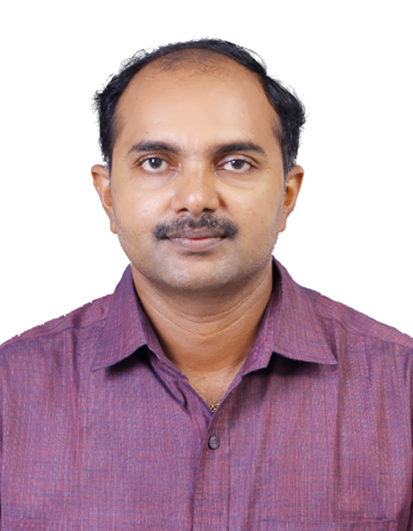 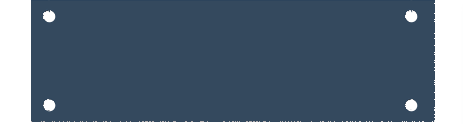  Krishna.380300@2freemail.com 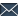    Core Competencies   Soft Skills
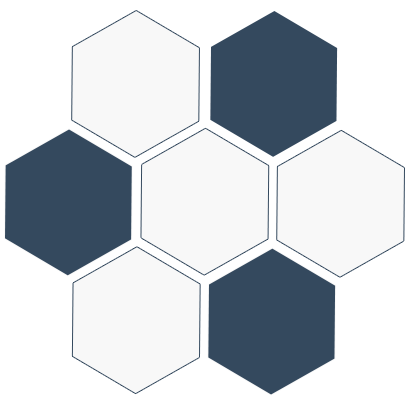 Career Timeline TrainingSTCW’95 Offshore Safety Training, Directorate General of Shipping in 2010Profile SummaryStrategic Instrumentation Specialist with 16years of cross-cultural experience having resourceful in managing project installation, Pre-commissioning, commissioning and client   management activities at the site and implementation for smooth operations in adherence to the standards and specifications.Evaluation of various instrumentation documents such as Cable Schedule, Data Sheets,P&ID,SOW, IO Lists, JB layouts, Fire and Gas Layouts, Inter-connection Drawings, BOM’s, RFQ’s for Vendors.Showed competency in managing process improvements and quality related activities involving resource planning, manpower planning & mobilisation, in-process inspection and coordination with internal department.Self confident in successfully handling the assigned tasks & responsibilities and completing that within the allocated time frame.Ensuring stringent adherence to quality standards, norms & practices, identifying gaps and taking corrective action.Notable Accomplishments Across The CareerSteered the implementation of quality initiatives such as Quality control plan, Instrument test plan, good quality environment and proper planning of work and maintained skilled manpower training that instilled basic quality philosophies of doing things right the first time, resulting in an 99% reduction in company rework cost.Reduced rejection rate by maintain proper planning and with good work completion check list and proper safety management procedure and training 99% and incidence of defects by 100%through measures such as good quality checking plan.Implemented several measures to identify deformities, malfunctions or other abnormalities such as proper inspection with good checklist and pre-calibration and post installation check in parts / components / products.Slashed downtime by with proper checking and preventive maintance 99% by above mentioned measures.Work ExperienceGulf Petrochemical Services &Trdg. LLC      Oman                           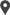                                                                               Apr’15- Jan’18Instrument Engineer – Errection, Pre-commissioning & Commissioning.                                                
Gas Gathering Project, Block-60Role – LEAD-Instrumentation  Client– Oman Oil Company Explorations & Production LLC (0OCEP), OmanSteering efforts in working on Gas Gathering Project of 60- High Pressure Gas Wells at block-60 area in Abutabul nearly 500 Km away from MuscatSpearheading instrumentation activities such as review drawings, cable laying, instrument installation and cold/hot Loop checking pre-commissioning and commissioning along with the client Performing Instrumentation activities with a team of 50 members including Supervisor, Foreman, Technicians and Instrument FittersPunjLloyd Limited                                              Abu Dhabi                                                                                Dec’13 – Nov’14Instrument Supervisor – Pre-commissioning & Commissioning Shah Gas Development (SGD) Project - Package-1(ADCO) 8-Gas Facility Pads and 1-Gas Receiver StationRole   –   Instrument SupervisorClient – AL Hoson Gas, Abu DhabiContractor– Technicas Reunidas, ItalyCollaborated with Pre-commissioning and commissioning group in different well pads and well-heads in upstreamLed Pre-commissioning & loop checking of different fire, gas and process instruments, with Honeywell Control System (DCS-C300, F&G-Safety Builder, ESD-Safety Builder, SCADA-Experion)Providing assistance to vendor for commissioning of Weather Monitoring Systems, Wet Gas Meter, Flare Systems, Well Head Control Panels, HIPPS and ESD ValvesKeas Control Systems India Pvt. Ltd.               Coimbatore, India                                                                               Mar’10 – Nov’13Instrument Supervisor-Erection, Procurement & CommissioningGaraff Power Plant ProjectClient – PETRONAS, MalaysiaLocation- Garaff, IraqCurrently Working along with a Pre-comm. and Commissioning group. Preparing Systemisation chart and pre-comm. check sheets and also lead the commissioning activities in the Site. OGIP (Offshore Grid Integration Project)Client – Dolphin Offshore, MumbaiCoordinated with a Design Group for preparing various documents such as Cable Schedule, Cable Tray Layout, Interface Termination Drawing, Fire &Gas Layout and Vendor Document ReviewingDyke Drain Valve Position Indication System ProjectsClient - Bharat Petroleum Corporation, Cochin, Kerala             Indian Oil Corporation, Rajahmundry, Andhra PradeshEngaged in erection & commissioning of Proximity Switches for Dyke Drain Valve Position indication along with Annunciator PanelContributed in errection & commissioning of mechanical type limit switches for Dyke Drain Valve Position Indication along with Annunciator PanelCompressor Test Bed Facility ProjectClient – Siemens India, Vadodra, GujaratMonitored erection & commissioning of various process instruments in Lube Oil Skid, Portable lube Oil Skid and Cooling Water System for the Compressor Test Bed FacilityPagerungan Ultra Development ProjectClient –  KEI, IndonesiaObserved erection & commissioning of Hot Water Injection System in Brotojoyo FPSO. Erected & commissioned various types of process instruments at Xingrong Shipyard, China and commissioning at IndonesiaGas Oil De-Sulphurization ProjectClient – Mangalore Refinery, Mangalore, KarnatakaFore fronted erection and commissioning of various instruments in Revamp ProjectPrevious ExperienceQatar Constructions & Engineering Company     Qatar                                                                                                                            Mar’09-Feb’10Instrument Technician –Erection & Commissioning.Client – Qatar Gas, Qatar fertilizer, Qatar chemicals. Instrument Technician in 3 different shut-down projects in Qatar Fertilizer, Qatar Gas and Qatar chemicals Consolidated Contractors Company                        Abu Dhabi                                                                                                   Apr’07 – Jul’08Instrument Technician –Erection & Commissioning 3rd RNGL ProjectClient – Gasco Industries, Abu DhabiProcess Control Technology (India) Pvt. Ltd.          Gujarat                                                                                       Oct’05 - Apr’07Instrument Technician –Erection & Commissioning Client– Essar Oil Ltd., Vadinar, Jamnagar, GujaratHindustan News Print Ltd.                                          Kerala                                                                                                    Jun’05 – Sep’05Instrument Technician – Instrument Dept.               Albertel Technologies Pvt. Ltd.                                   Kerala                                                                                        Apr’02 – Mar’05Instrument Technician – Calibration                               Client – KMML, MILMA, BPCLAdministered the calibration of different types of transmitters such as pressure, level, flow of different makes Rosemount, Honeywell, ABB Academic DetailsDiploma in  Instrument Technology from Govt. Polytechnic, Kerala in 200012th from Ashram Higher Secondary School, Kerala in 200310th from St. Marys High School, Kerala in 1997Personal Details
Date of Birth- 3rd May 1982Nationality- IndianMarital Status- MarriedNo. of Dependents- TwoLanguages Known- English, Hindi, Malayalam & Tamil
Personal Details
Date of Birth- 3rd May 1982Nationality- IndianMarital Status- MarriedNo. of Dependents- TwoLanguages Known- English, Hindi, Malayalam & Tamil
